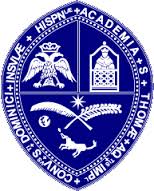 Universidad Autónoma De Santo DomingoUniversidad Autónoma De Santo DomingoUniversidad Autónoma De Santo DomingoPrimada de AméricaPrimada de AméricaPrimada de AméricaFundada el 28 de Octubre de 1538Fundada el 28 de Octubre de 1538Fundada el 28 de Octubre de 1538RNC: 401-004194RNC: 401-004194RNC: 401-004194Dirección FinancieraDirección FinancieraDirección Financiera  “Año de la Intercionalización y Resiliencia Universitaria”          “Año de la Intercionalización y Resiliencia Universitaria”          “Año de la Intercionalización y Resiliencia Universitaria”        Presupuesto de Ingresos, Gastos y Aplicaciones Financieras Presupuesto de Ingresos, Gastos y Aplicaciones Financieras Presupuesto de Ingresos, Gastos y Aplicaciones Financieras Marzo del año 2022Marzo del año 2022Marzo del año 2022Valor en RD$Valor en RD$Valor en RD$DetalleValor en RD$VariaciónB-GASTOSB-GASTOSB-GASTOS B-1 Remuneraciones y contribuciones:Remuneraciones690,800,285.0067.86Sobresueldos43,869,808.004.31Dietas y Gastos de Representación1,451,457.000.14Gratificaciones y Bonificaciones0.000.00Contribuciones a la Seguridad Social0.000.00Total736,121,550.0072.31B-2 CONTRATACIÓN DE SERVICIOSB-2 CONTRATACIÓN DE SERVICIOSB-2 CONTRATACIÓN DE SERVICIOSServicios Básicos18,489,992.001.82Publicidad, Impresión y Encuadernación908,219.000.09Viaticos908,385.000.09Transporte y Almacenaje152,728.000.02Alquileres y Renta244,293.000.02Seguros2,133,863.000.21Servicios de Conserv., Reparaciones Menores e Instalaciones Temporales1,784,517.000.18Otros Servicios No incluidos en Conceptos Anteriores2,917,070.000.29Otras contrataciones de Servicios0.000.00Total27,539,067.002.71B-3 MATERIALES Y SUMINISTROSB-3 MATERIALES Y SUMINISTROSB-3 MATERIALES Y SUMINISTROSAlimentos y Productos Agroforestales1,810,204.000.18Textiles y Vestuarios693,798.000.07Productos de Papel, Cartón e Impresos1,602,088.000.16Productos Farmacéuticos309,905.000.03Productos de Cuero, Caucho y Plástico 497,854.000.05Productos Minerales, Metálicos y No Metálicos 2,277,046.000.22Combustibles, Lubricantes, Productos Químicos y Conexos7,135,092.000.70Productos y Útiles varios3,405,275.000.33Total17,731,262.001.74B-4 TRANSFERENCIAS CORRIENTESB-4 TRANSFERENCIAS CORRIENTESB-4 TRANSFERENCIAS CORRIENTESTransferencias Corrientes al Sector privado194,938,654.0019.15Transferencias Corrientes al Gobierno General Nacional0.000.00Tranferencias Corrientes a Gobiernos Generales Locales0.000.00Transferencias Corrientes a Empresas públicas no financieras0.000.00Transferencias Corrientes a Instituciones públicas financieras0.000.00Transferencias Corrientes al sector externo0.000.00Transferencias Corrientes a otras instituciones públicas0.000.00Total194,938,654.0019.15B-5 TRANSFERENCIAS DE CAPITALB-5 TRANSFERENCIAS DE CAPITALB-5 TRANSFERENCIAS DE CAPITALTransferencias de capital al sector privado0.000.00Transferencias de capital al gobierno general  nacional0.000.00Transferencias de capital a gobiernos generales locales0.000.00Transferencias de capital  a empresas públicas no financieras0.000.00Transferencias de capital  a empresas públicas financieras0.000.00Transferencias de capital al sector externo0.000.00Transferencias de capital a otras instituciones públicas0.000.00Total0.000.00B-6 BIENES MUEBLES, INMUEBLES E INTANGIBLESB-6 BIENES MUEBLES, INMUEBLES E INTANGIBLESB-6 BIENES MUEBLES, INMUEBLES E INTANGIBLESMobiliario y Equipo7,107,260.000.70Mobiliario y Equipo Educacional y Recreativo1,070,516.000.11Equipo e Instrumental, Científico y Laboratorio8,138,366.000.80Vehículos y Equipo De Transporte, Tracción y Elevación102,000.000.01Maquinaria, Otros Equipos y Herramientas1,024,329.000.10Equipos De Defensa y Seguridad0.000.00Activos Biológicos Cultivables0.000.00Bienes Intangibles4,266,169.000.42Edificios, Estructuras, Tierras, Terrenos y Objetos De Valor316,908.000.03Total22,025,548.002.16B-7 OBRASB-7 OBRASB-7 OBRASObras En Edificaciones19,638,249.001.93Infraestructura0.000.00Construcciones En Bienes Concesionados0.000.00Gastos Que Se Asignarán Durante El Ejercicio Para Inversión (Art. 32 Y 33 Ley 423-06)0.000.00Total19,638,249.001.93B-8 ADQUISICION DE ACTIVOS FINANCIEROS CON FINES DE POLÍTICAB-8 ADQUISICION DE ACTIVOS FINANCIEROS CON FINES DE POLÍTICAB-8 ADQUISICION DE ACTIVOS FINANCIEROS CON FINES DE POLÍTICAConcesión De Préstamos10,500.000.00Adquisición De Títulos Valores Representativos De Deuda0.000.00Total10,500.000.00B-9 GASTOS FINANCIEROSB-9 GASTOS FINANCIEROSB-9 GASTOS FINANCIEROSIntereses De La Deuda Pública Interna0.000.00Intereses De La Deuda Publica Externa0.000.00Comisiones Y Otros Gastos Bancarios De La Deuda Pública0.000.00Total0.000.00Total Gastos1,018,004,830.00100.00C- APLICACIONES FINANCIERASC- APLICACIONES FINANCIERASC- APLICACIONES FINANCIERASC-1 INCREMENTO DE ACTIVOS FINANCIEROSC-1 INCREMENTO DE ACTIVOS FINANCIEROSC-1 INCREMENTO DE ACTIVOS FINANCIEROSIncremento De Activos Financieros Corrientes0.000.00Incremento De Activos Financieros No Corrientes0.000.00Total0.000.00C-2 DISMINUCIÓN DE PASIVOSC-2 DISMINUCIÓN DE PASIVOSC-2 DISMINUCIÓN DE PASIVOSDisminucion de Pasivos Corrientes0.000.00Disminucion de Pasivos No Corrientes0.000.00Total0.000.00C-4 DISMINUCIÓN DE FONDOS DE TERCEROSC-4 DISMINUCIÓN DE FONDOS DE TERCEROSC-4 DISMINUCIÓN DE FONDOS DE TERCEROSDisminucion depositos fondos a terceros0.000.00Total0.000.00TOTAL APLICACIONES FINANCIERAS0.000.00TOTAL GASTOS Y APLICACIONES FINANCIERAS1,018,004,830.00100.00Fuente: Departamento Ejecución de PresupuestoEste documento es completamente valido. 31/03/22